Acceso (acceso.ku.edu)Unidad 8, Aperturas¿Quiénes somos los argentinos?00:00¿Quiénes somos realmente? Hacemos una00:01recorrida en este excelente informe que nos00:04prepara Dolores Cardona. [música clásica]00:23A los más favorecidos, un anhelo de00:25progreso económico los embarcó hacia la00:27Argentina. Con menos suerte, otros00:30emigraron para escapar del hambre o de00:32la guerra, por persecuciones políticas y00:35religiosas. También llegaron al puerto de00:38Buenos Aires miles de exiliados.00:41Sobrevivir era su urgencia. A todos, una00:46nueva vida los esperaba de este lado de00:49el océano. [música clásica]01:07Del 100 por ciento de la inmigración, el01:1050 por ciento lo representaban los01:12italianos, seguidos por los españoles, que01:15representaban el 25 por ciento. Y después01:18el resto de las otras nacionalidades, que01:20ya eran en porcentaje mucho menor que es,01:22si uno mira los números de01:25españoles e italianos, por millones;01:27mientras que los del resto de las01:29colectividades se cuentan por 01:31cientos de miles o01:33cifras mucho más bajas. Detrás de EE.UU.,01:37Argentina es el segundo país de América01:39que más inmigrantes recibió. Se estima01:43que entre 1820 y 1930 llegaron 01:486 millones y medio de extranjeros. Con tono01:51humorístico, Octavio Paz decía que los01:54mexicanos descienden de los aztecas, los01:57peruanos de los incas, y los argentinos01:59de los barcos. Pero la estadística le02:03daba la razón, porque la inmigración en02:05la Argentina fue fenomenal. Hacia 1910,02:10prácticamente el 50 por ciento de la02:12población de la ciudad de Buenos Aires era02:14extranjera, ya que nosotros podíamos02:16caminar por una calle y era como estar02:18en Babel: se podían escuchar todas las02:20lenguas y todos los dialectos del mundo,02:23prácticamente.02:25Y a nivel país teníamos una02:28inmigración que representa prácticamente02:29el 30 por ciento de la población total:02:32sobre 4 millones de habitantes. 02:35En 1911, durante la presidencia de Roque02:39Sáenz Peña se inauguró, en Retiro, el02:41“Hotel de inmigrantes” con una capacidad02:44de hasta 3000 pasajeros. Pero más que un02:47hotel, era una ciudadela, porque incluía02:50el desembarcadero, la oficina de trabajo02:52y un hospital, entre otros edificios.02:55Funcionó hasta 1953. Allí03:00familias enteras podían alojarse sin03:02costo alguno durante 5 días.03:07Tiene un emplazamiento estratégico que03:10está a la vera del Río de La Plata y03:13también está cerca del ferrocarril,03:18que iba llevando a todos los inmigrantes al03:20interior del país. Nosotros lo que vemos03:23en este edificio es una planta baja03:25donde se situaba el comedor, que tenía03:28una capacidad para mil personas, y03:31después, en los tres niveles superiores,03:33dormitorios: cuatro dormitorios por nivel,03:35con una capacidad para 250 inmigrantes.03:39Fundamentalmente se dio en el año 13, que03:43este hotel se vio colmado en su03:44capacidad y entonces se disponían camas03:46en los pasillos para poder alojar a03:51otros inmigrantes. Ver que todos los días03:53comían carne, por ejemplo, que era algo03:55totalmente inusual para muchas de estas03:58personas, que hacían las 4 comidas04:00diarias: eso también era muy 04:03llamativo para ellos. Y además 04:06significa que04:08toda esa gente que se alojaba en este04:10hotel tenía además la posibilidad de04:12hacer uso de todos los servicios que04:14el hotel le brindaba.04:19Según el Censo Nacional de 2010, los04:22extranjeros representan el 45 por ciento04:26de la población total del país. La04:29proporción de inmigrantes es la más baja04:31de los últimos 100 años. Y en su gran04:34mayoría, los nuevos habitantes llegan04:37desde países limítrofes y desde Perú.04:40Otro concepto que me parece interesante04:43es desterrar el tema de “migración04:44premium” o de migración de04:48genios que van a venir aquí. Aquí va04:51a venir gente que está buscando rumbos,04:53como mis abuelos, como tus abuelos:04:56todos buscaron rumbos y venían a04:59trabajar, a sumar el esfuerzo. Y nosotros,05:01como argentinos, lo que tenemos que hacer05:03es sumarnos a hacer un gran país.05:10“Para todos los hombres del mundo que05:12quieran habitar el suelo argentino” es05:15mucho más que una frase escrita en la05:17Constitución Nacional. Es un puente que05:20se tiende al extranjero desde nuestra05:23ley de leyes. El museo de la inmigración05:26aspira a honrar a esos hombres que, desde05:30un mundo lejano o muy cercano, eligieron05:32la Argentina. Este viejo hotel también05:36nos invita a un viaje en busca de05:38nuestras raíces. Su base de datos tiene05:42el registro de todos los barcos05:43transoceánicos que llegaron a Buenos05:46Aires entre 1882 y 1960. Un certificado05:52de desembarco me transporta al 3 de05:55abril de 1927, el día en que la Lola06:00Herminia, mi querida bisabuela, empezaba a06:04escribir su historia en la Argentina, mi06:07historia, en esta joven patria 06:11de 200 años.This work is licensed under a 
Creative Commons Attribution-NonCommercial 4.0 International License.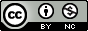 